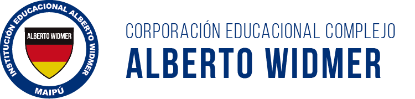 LISTA DE ÚTILES 2023                                Cuarto básicoLos estudiantes deben manejar diariamente en su mochila un estuche con:(El estuche debe ser revisado diariamente con el fin de reponer aquellos útiles gastados o extraviados)Traer según horario:Los materiales que están a continuación deben mantenerse en el hogar y traerlos según sean solicitados por el docente de cada asignatura. Todos deben estar identificados con el nombre del estudiante.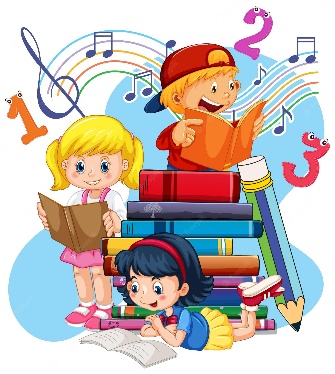 Las evaluaciones de la Lecturas Complementarias se realizan la última clase de Lenguaje del mes en curso. 2 Lápiz grafito.Goma de borrar.Regla de 20 cm.12 lápices de colores de madera.Destacador.Pegamento en barra.1 tijera punta roma.Sacapuntas con receptáculo.1 lápiz bicolor (rojo y azul)Lenguaje y Comunicación1 cuaderno de 100 hojas cuadro grande.1 diccionario de la lengua española.Caligrafix horizontal  4° básico.(Forro rojo).Matemática1 cuaderno de 100 hojas cuadro grande.      (Forro azul).Academia de matemática1 cuaderno de 100 hojas cuadro grande.(Forro azul).Historia y Geografía1 cuaderno de 100 hojas cuadro grande.(Forro naranja).Ciencias Naturales1 cuaderno de 100 hojas cuadro grande.(Forro  verde).Inglés1 cuaderno cuadro grande 100 hojas, universitario.(Forro blanco).Artes Visuales1 croquera tamaño carta u oficio.Religión1 cuaderno cuadro grande 60 hojas.     (Forro rosado).Música1 cuaderno cuadro grande 60 hojas.Educación Física y Salud1 cuaderno cuadro grande 60 hojas. ( Forro café)Útiles de aseo personal: Colonia en envase de plástico, toalla de mano, jabón individual y polera de cambio del colegio o blanca (traer clase a clase).2 block de dibujo Nº 99.1 sobre de cartulina española.1 sobre de papel entretenido3 sobres de Papel lustre 10 x 10 cm.1 sobre de goma eva brillante.Cinta adhesiva transparente.2 pinceles Nº 2, 6 y 8.1 caja de plasticina 12 colores.1 caja de témperas de 12 colores.Metalófono.1 caja de témperas de 12 colores.MesTítuloAutor(a)EditorialMARZO“JACOBO NO ES UN POBRE DIABLO”GABRIELE HEISERSMABRIL“LOS SUEÑOS MÁGICOS DE BAROTO.”MAURICIO PAREDESALFAHUARA.MAYO“JULITO CABELLO Y LAS SALCHIPAPAS MÁGICAS”ESTEBAN CABEZASNORMAJUNIO“BEN QUIERE A ANA”PETER HARTINGALFAGUARAAGOSTO“MI ABUELA LA LOCA”JOSÉ IGNACIO VALENZUELABARCO A VAPORSEPTIEMBREEL MISTERIO DEL MAYORDOMO.NORMA HUIDOBRONORMA.OCTUBRE“SE VENDE MAMÀ”CARE SANTOS.SM